Примерный алгоритм регистрации заявлений в электронном виде в ЗОЛ на весенние каникулына Портале образовательных услуг Свердловской области (Материалы носят рекомендательный характер)Зарегистрировать заявление в ЗОЛ можно зайдя на официальный сайт управления образования города Нижний Тагил  (https://upro-ntagil.ru/ ) - перейдя на Портал образовательных услуг Свердловской области – https://edu.egov66.ru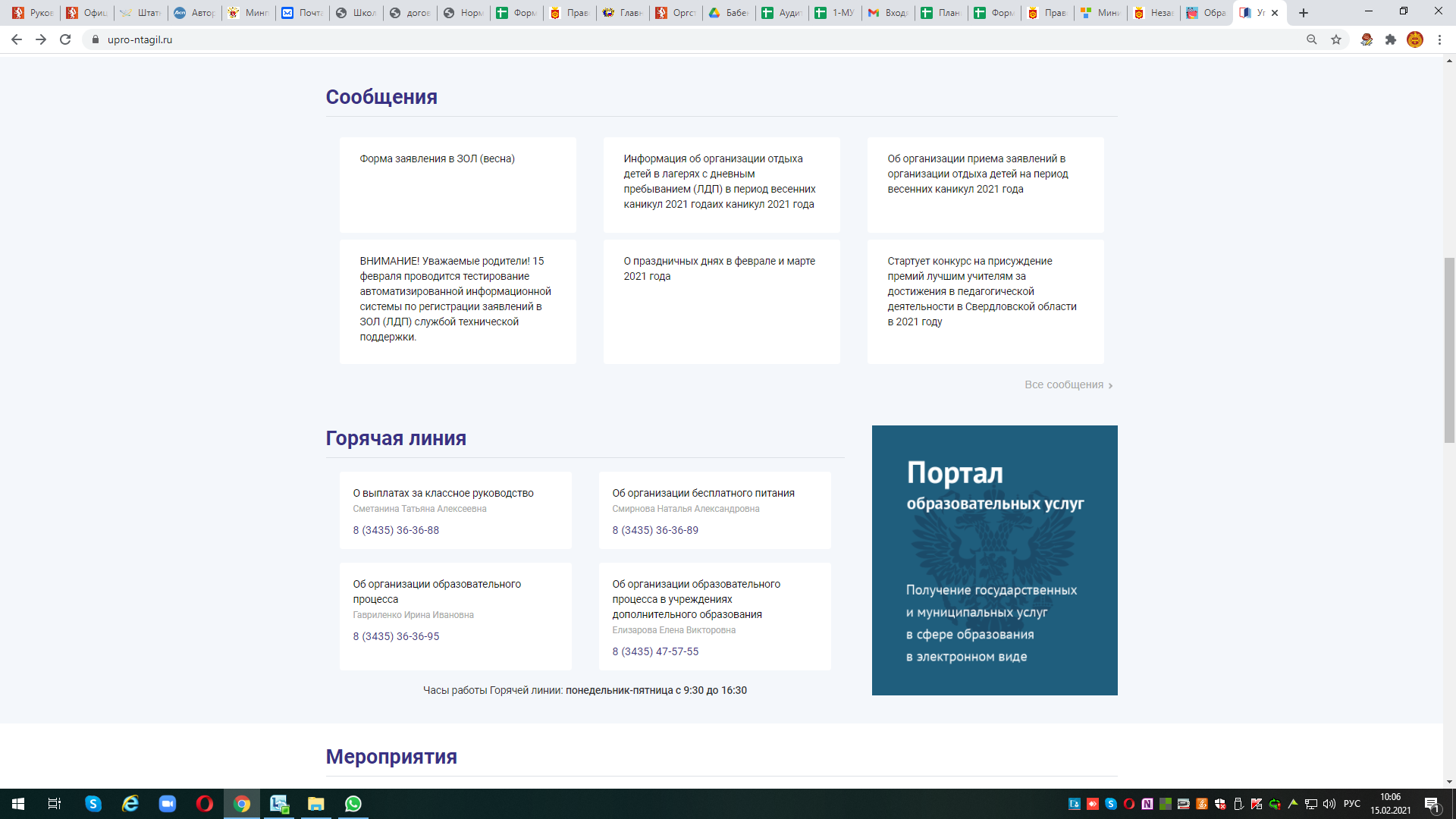 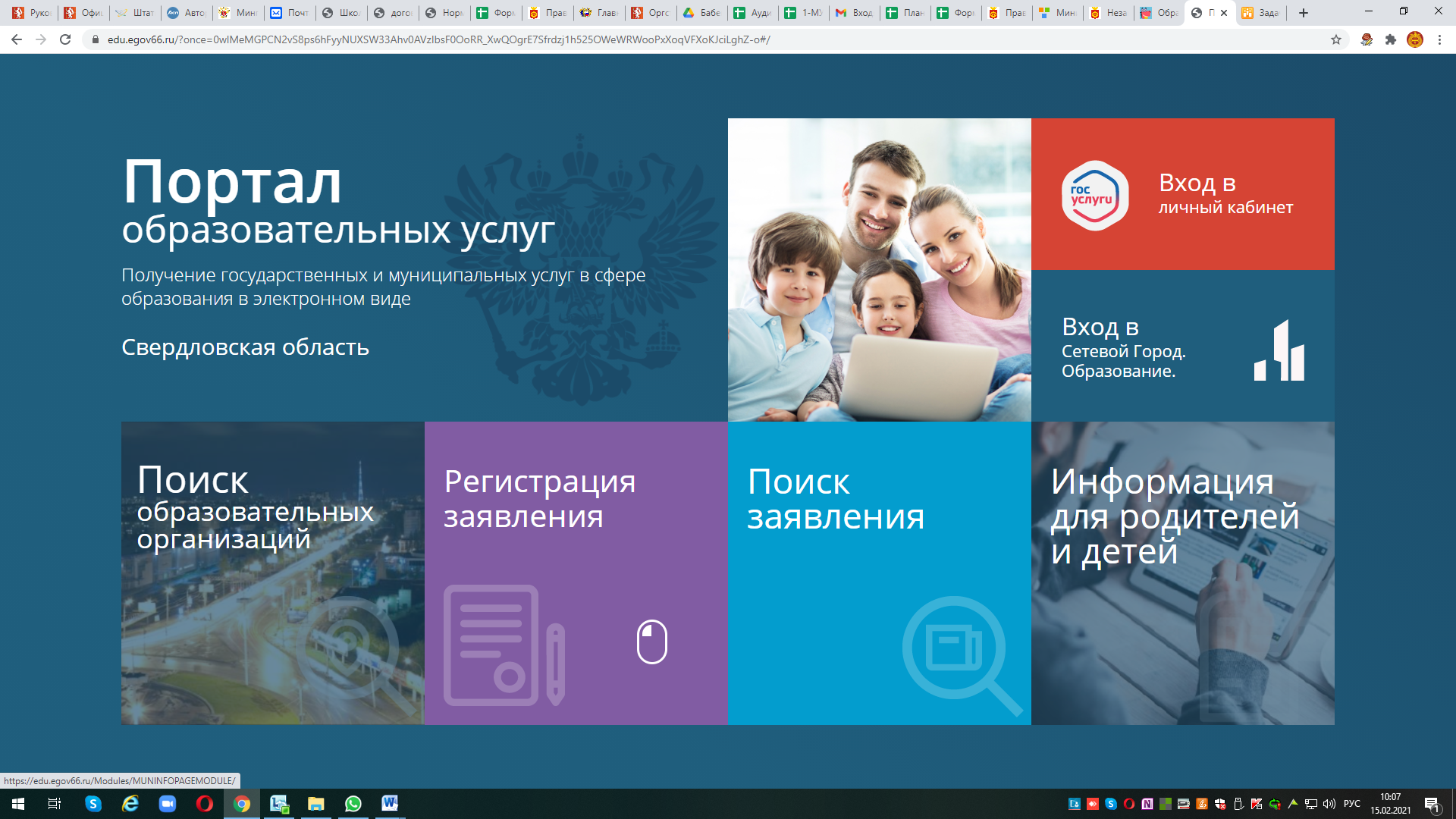 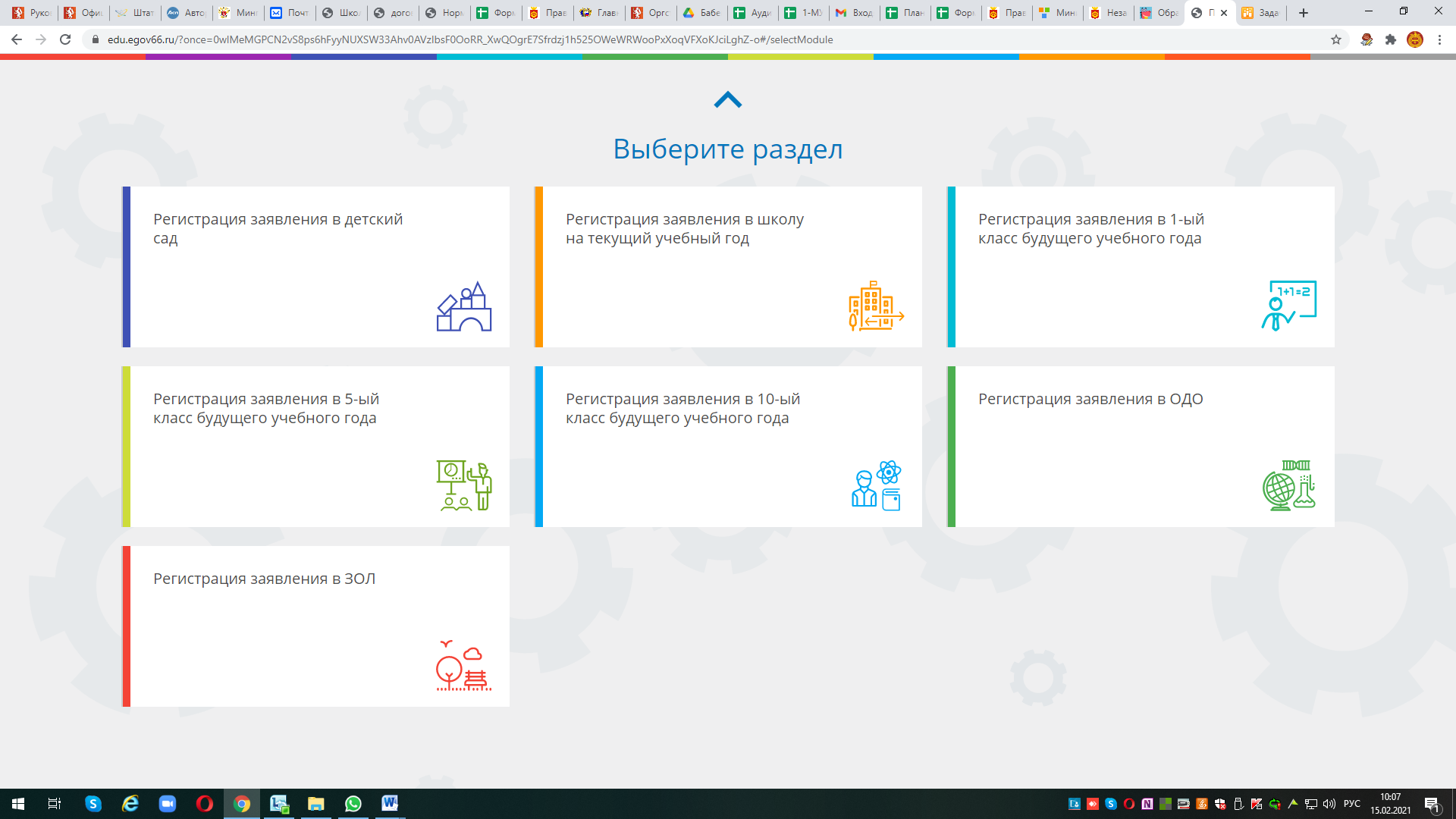 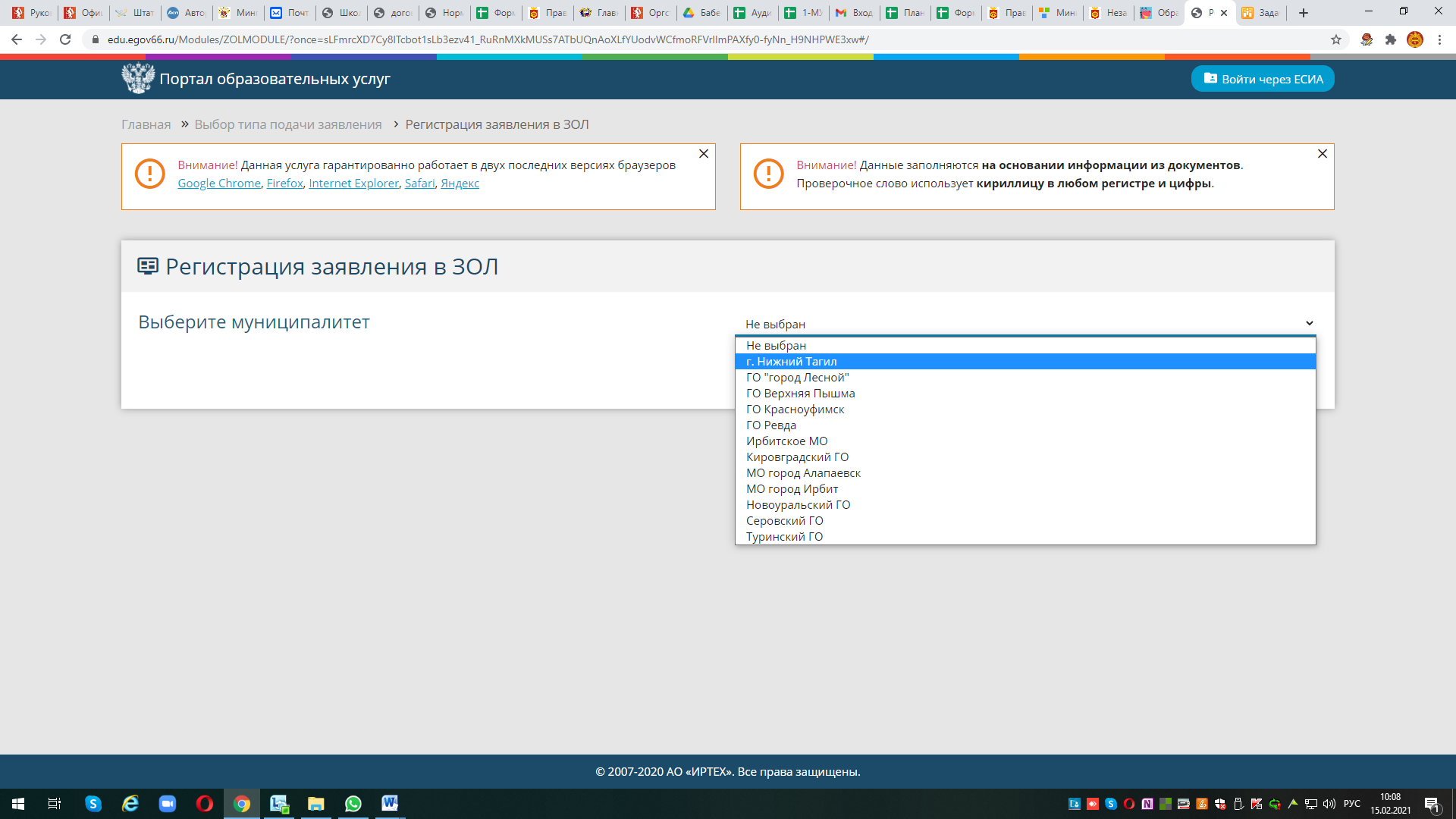 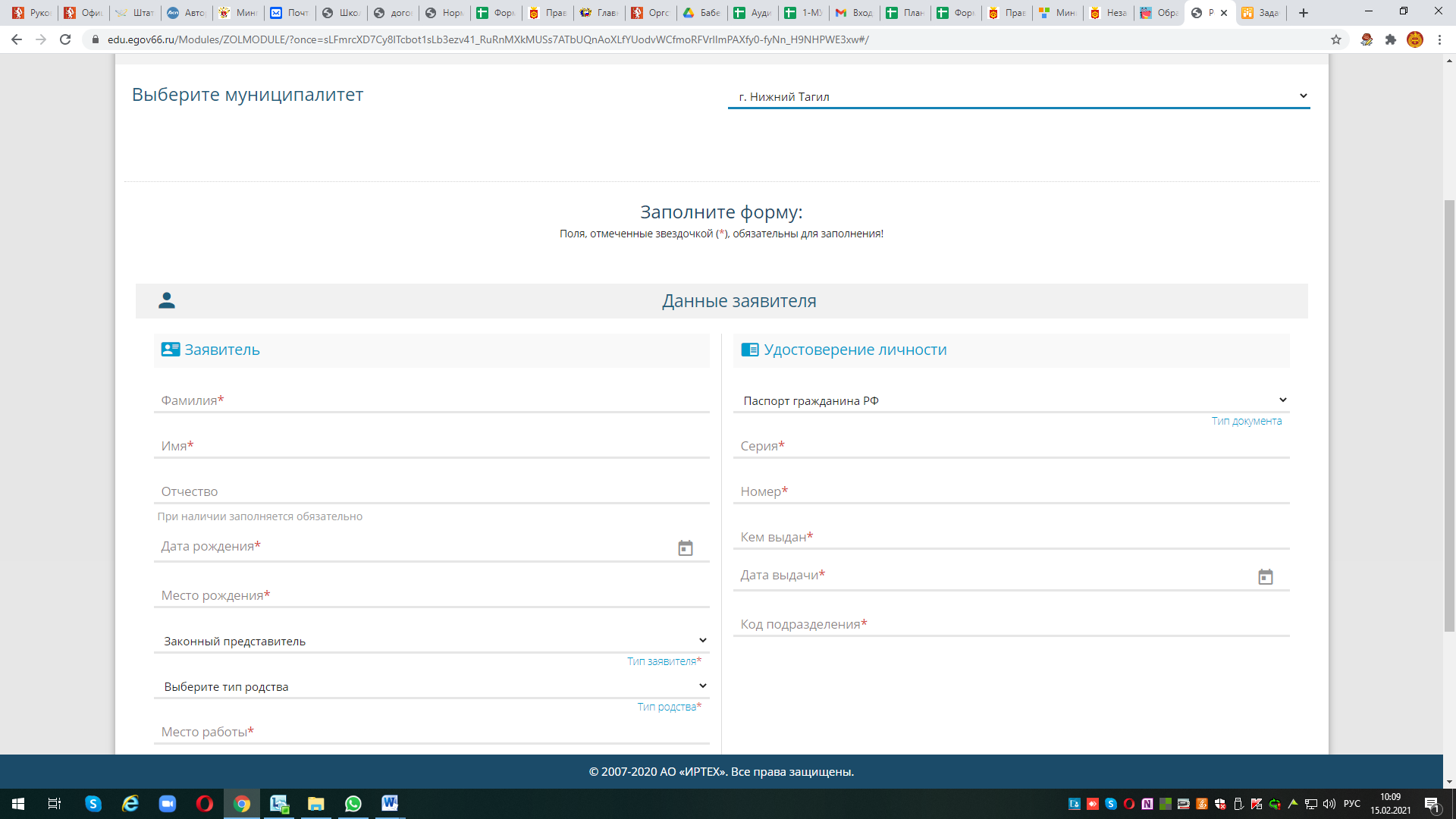 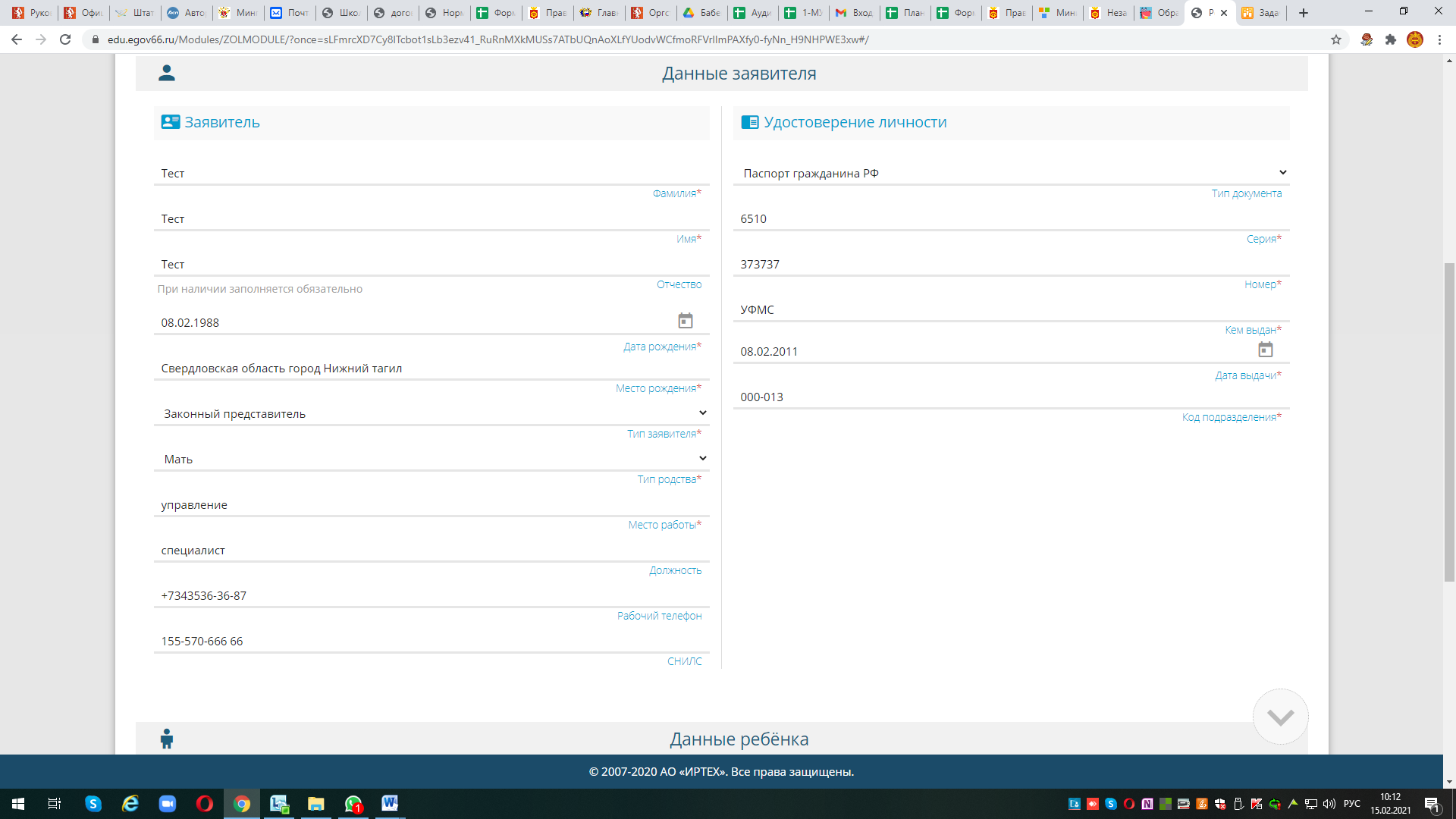 Примечания:- Законный представитель – родитель или опекун. Лицо, действующее от именизаконного представителя (на основании нотариальной доверенности)- Данные паспорта переписать с паспорта без ошибок и сокращений.После заполнения всех полей предложенной формы, появится следующая формадля заполнения (Данные ребенка):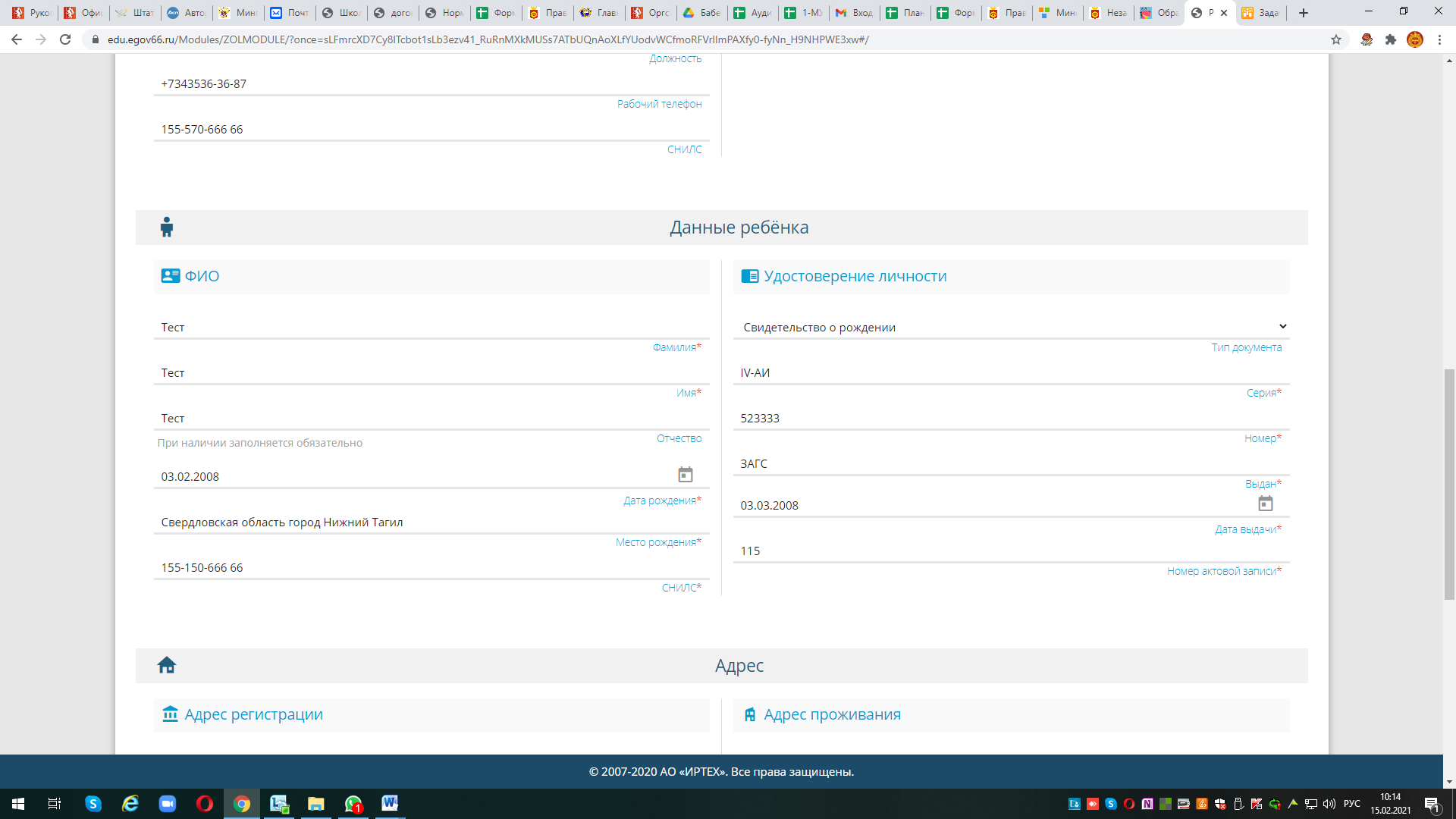 Примечания:- данные паспорта переписать с паспорта без ошибок и сокращений,- данные свидетельства о рождении переписать с документа без ошибок; сериясвидетельства о рождении вводится в английском алфавите – большие буквы I, V, и т.п.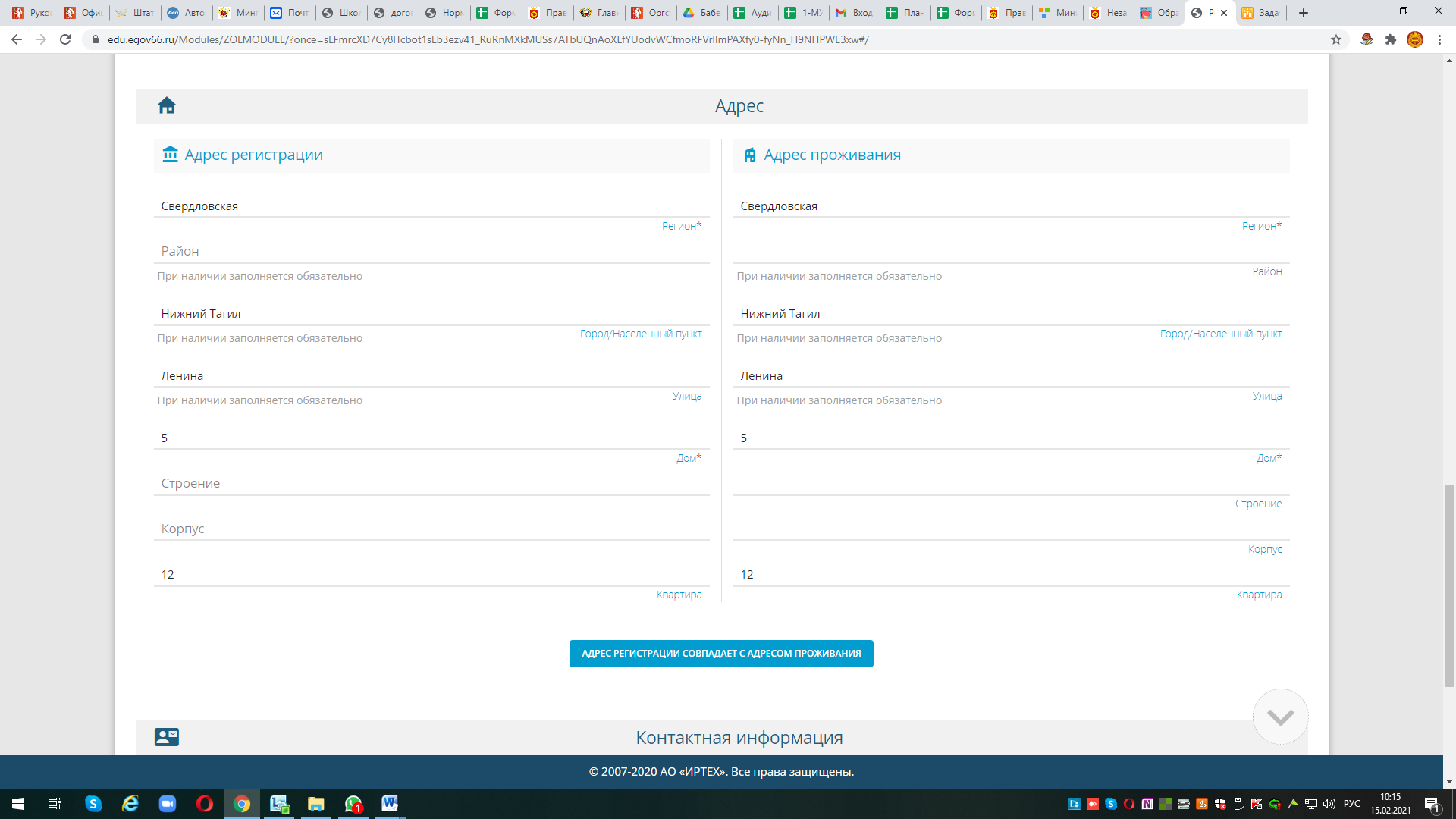 Примечания:- При наличии номер ДОМА и КВАРТИРЫ заполняются ОБЯЗАТЕЛЬНО.- Если адреса регистрации и пребывания совпадают, по нажатию такой кнопки данныебудут скопированы.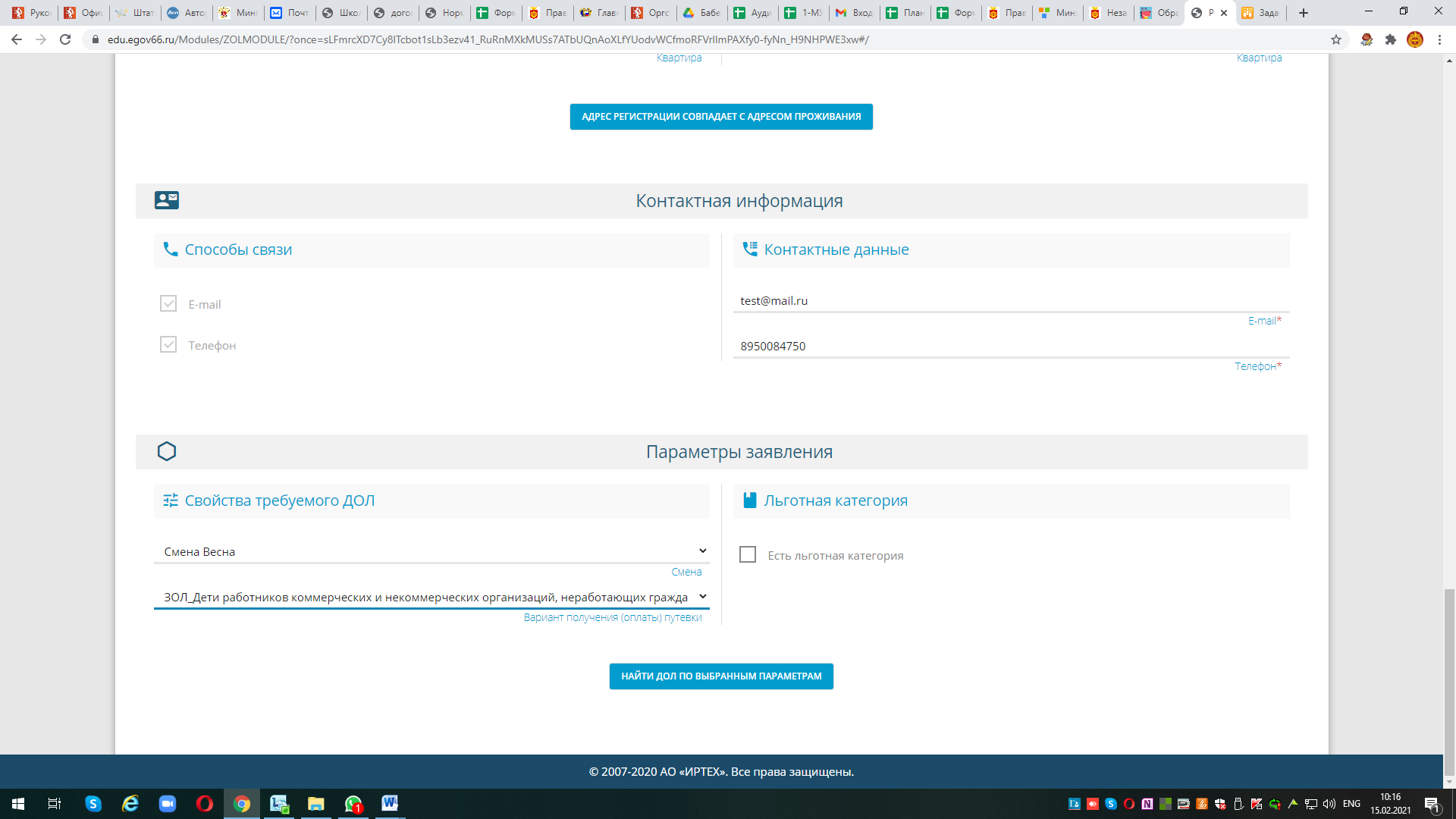 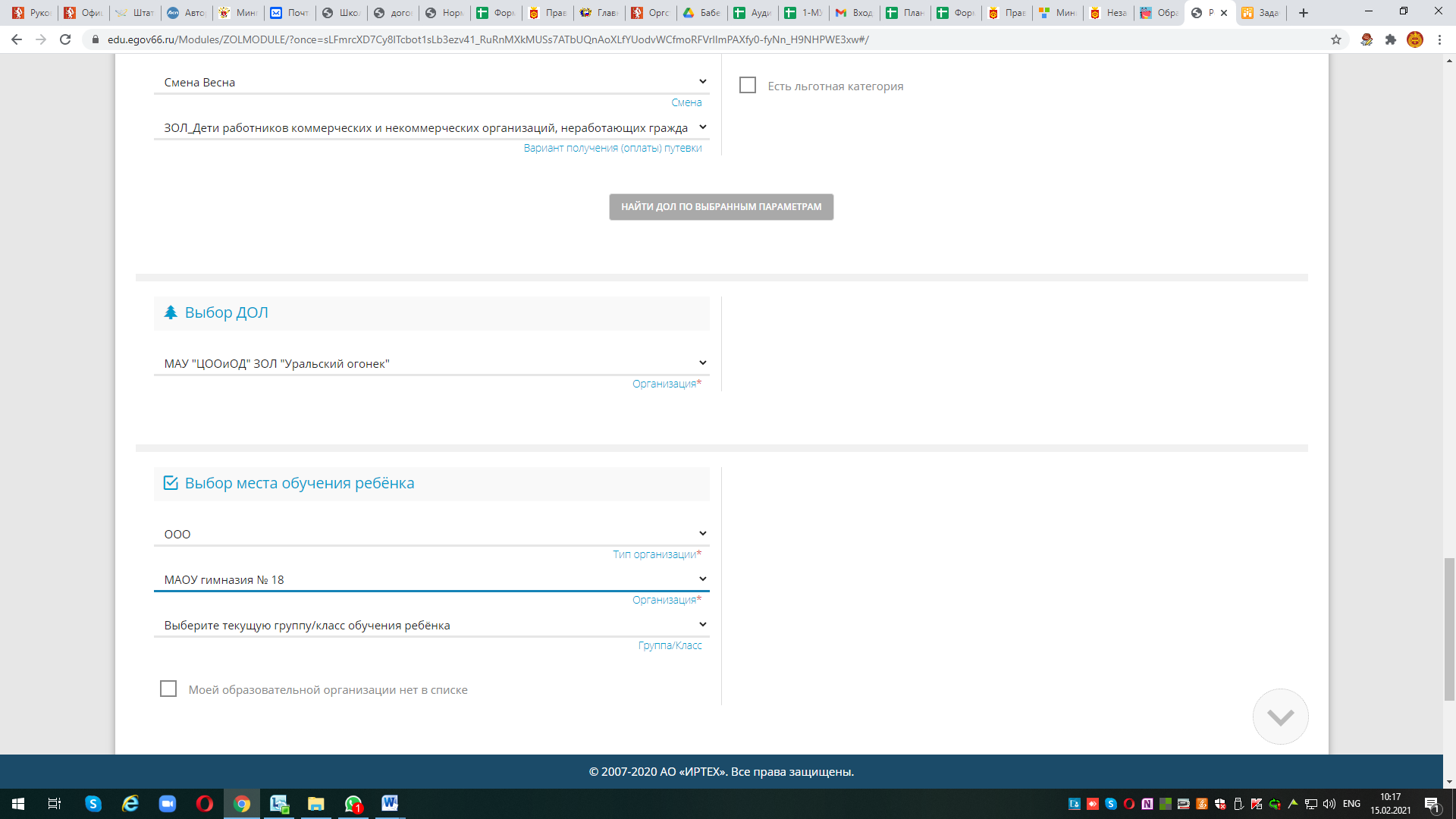 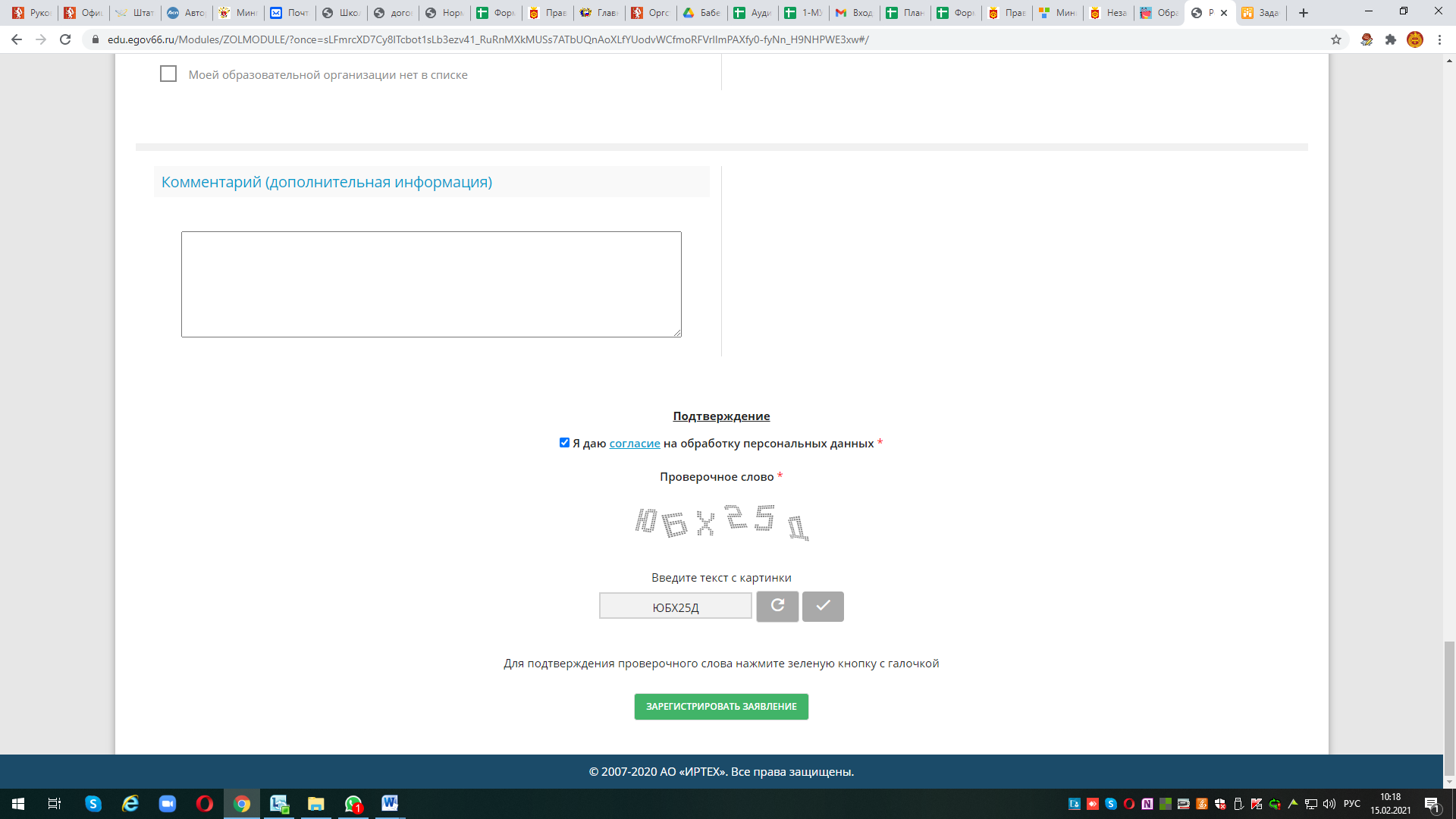 